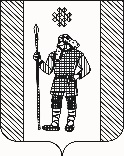 П О С Т А Н О В Л Е Н И ЕАДМИНИСТРАЦИИ КУДЫМКАРСКОГО МУНИЦИПАЛЬНОГО ОКРУГАПЕРМСКОГО КРАЯ                     31.03.2022                                                                  СЭД-260-01-06-478Об утверждении Положения о порядке организации и проведения олимпиад и иных интеллектуальных и (или) творческих конкурсов, физкультурных и спортивных мероприятий, направленных на выявление и развитие у обучающихся интеллектуальных и творческих способностей, способностей к занятиям физической культурой и спортом, интереса к научной (научно-исследовательской) деятельности, творческой деятельности, физкультурно-спортивной деятельности, на пропаганду научных знаний, творческих и спортивных достижений в образовательных организациях Кудымкарского муниципального округа Пермского краяВ соответствии со статьей 77 Федерального закона от 29.12.2012 № 273-ФЗ «Об образовании в Российской Федерации», Федеральным законом от 06.10.2003 № 131-ФЗ «Об общих принципах организации местного самоуправления в Российской Федерации», Уставом Кудымкарского муниципального округа Пермского края, администрация Кудымкарского муниципального округа Пермского краяПОСТАНОВЛЯЕТ:1. Утвердить прилагаемое Положение о порядке организации и проведения олимпиад и иных интеллектуальных и (или) творческих конкурсов, физкультурных и спортивных мероприятий, направленных на выявление и развитие у обучающихся интеллектуальных и творческих способностей, способностей к занятиям физической культурой и спортом, интереса к научной (научно-исследовательской) деятельности, творческой деятельности, физкультурно-спортивной деятельности, на пропаганду научных знаний, творческих и спортивных достижений в образовательных организациях Кудымкарского муниципального округа Пермского края.2. Настоящее постановление вступает в силу после его официального опубликования в газете «Иньвенский край» и распространяется на правоотношения, возникшие с 01.01.2022 года. 3. Контроль за исполнением настоящего постановления возложить на заместителя главы администрации Кудымкарского муниципального округа Пермского края по социальному развитию.И.п. главы муниципального округа – главы администрации Кудымкарскогомуниципального округа Пермского края			                      С.А. КоноваловаУТВЕРЖДЕНО постановлением администрации Кудымкарского муниципального округа Пермского края от 31.03.2022 № СЭД-260-01-06-478Положение о порядке организации и проведения олимпиад и иных интеллектуальных и (или) творческих конкурсов, физкультурных и спортивных мероприятий, направленных на выявление и развитие у обучающихся интеллектуальных и творческих способностей, способностей к занятиям физической культурой и спортом, интереса к научной (научно-исследовательской) деятельности, творческой деятельности, физкультурно-спортивной деятельности, на пропаганду научных знаний, творческих и спортивных достижений в образовательных организациях Кудымкарского муниципального округа Пермского края1. Общие положения1.1. Настоящее Положение о порядке организации и проведения олимпиад и иных интеллектуальных и (или) творческих конкурсов, физкультурных и спортивных мероприятий, направленных на выявление и развитие у обучающихся интеллектуальных и творческих способностей, способностей к занятиям физической культурой и спортом, интереса к научной (научно-исследовательской) деятельности, творческой деятельности, физкультурно-спортивной деятельности, на пропаганду научных знаний, творческих и спортивных достижений в общеобразовательных организациях Кудымкарского муниципального округа Пермского края (далее – Положение) разработано в целях реализации прав граждан на получение общего образования и регулирования организации и проведения олимпиад и иных интеллектуальных и (или) творческих конкурсов, фестивалей, физкультурных и спортивных мероприятий (далее – Олимпиада и конкурсные мероприятия).1.2. Олимпиады и конкурсные мероприятия для обучающихся образовательных организаций представляют собой различные формы соревнований отдельных обучающихся, коллективов, команд, групп, предусматривающие выполнение конкретных заданий с последующей оценкой качества, времени и других критериев, проводимых в течение определенного периода и завершающиеся награждением победителей и призеров.1.3. Основными направлениями и номинациями при проведении олимпиад и конкурсных мероприятий могут быть:- учебная деятельность;- научно-исследовательская деятельность;- творческая деятельность;- спортивная деятельность.1.4. Проведение олимпиад и иных конкурсных мероприятий осуществляется на государственном языке Российской Федерации.1.5. Обучающиеся принимают участие в конкурсных мероприятиях на добровольной основе.1.6. Взимание платы за участие в Олимпиадах и конкурсных мероприятиях, по итогам которых присуждаются премии для поддержки талантливой молодежи, не допускается.1.7. Руководство организацией и проведением Олимпиад и конкурсных мероприятий на муниципальном уровне осуществляет Управление образования администрации Кудымкарского муниципального округа Пермского края, на школьном уровне – администрация общеобразовательного учреждения.2.Основные задачи проведения олимпиад и конкурсных мероприятий.2.1. Создание условий для интеллектуального развития и профессиональной ориентации обучающихся.2.2. Выявление способных и одаренных обучающихся.2.3. Развитие у обучающихся интереса к познавательной деятельности.2.4. Развитие у обучающихся логического мышления и умения применять полученные знания на практике, пробуждение глубокого интереса к решению нестандартных задач.2.5. Накопление опыта работы с одаренными детьми.2.6. Активизация работы научного общества учащихся, факультативов, кружков и иных форм внеклассной и внешкольной работы.3. Порядок организации и проведения олимпиад и конкурсных мероприятий.3.1. Место проведения олимпиад и конкурсных мероприятий определяет Управление образования администрации Кудымкарского муниципального округа Пермского края по согласованию с руководителями организаций, на территории которых они проводятся.3.2. Олимпиады и конкурсные мероприятия проводятся ежегодно в течение учебного года в учебное и каникулярное время, в один или несколько этапов, в том числе заочных и (или) с применением дистанционных образовательных технологий. Количество, наименования, формы, правила, и сроки проведения этапов олимпиад и конкурсных мероприятий определяются Положениями.3.3. Олимпиады и конкурсные мероприятия не могут начинаться ранее 9-00 часов и заканчиваться позднее 17-00 часов текущего дня.3.4. В образовательных организациях, принявших решение об участии в олимпиадах и (или) конкурсных мероприятиях, проводится предварительная подготовительная (факультативная, кружковая и индивидуальная) работа с обучающимися – участниками Олимпиад и конкурсных мероприятий.4. Руководство и методическое обеспечение олимпиад и конкурсных мероприятий.4.1. Общее руководство Олимпиадами осуществляет Управление образования администрации Кудымкарского муниципального округа Пермского края.4.2. Управление образования администрации Кудымкарского муниципального округа Пермского края формирует оргкомитеты Олимпиад и конкурсных мероприятий, состав которых утверждается начальником Управления образования администрации Кудымкарского муниципального округа Пермского края.4.3. Оргкомитет олимпиад и конкурсных мероприятий:- разрабатывает Положение о проведении Олимпиад и конкурсных мероприятий;- определяет порядок и сроки проведения Олимпиад и конкурсных мероприятий;- осуществляет подбор материалов олимпиадных и конкурсных заданий;- оказывает методическую и практическую помощь в подготовке Олимпиад и конкурсных мероприятий;- обеспечивает информационные потоки между оргкомитетом и образовательными организациями;- рассматривает спорные вопросы, возникающие в процессе проведения Олимпиад и конкурсных мероприятий;- обобщает и анализирует итоги олимпиад и конкурсных мероприятий;- организует награждение победителей и призеров;- обеспечивает своевременное освещение подготовки и проведения олимпиад и конкурсных мероприятий;- формирует жюри.5. Участники олимпиад и конкурсных мероприятий.5.1. Участниками Олимпиад и конкурсных мероприятий могут быть обучающиеся общеобразовательных организаций, учреждений дополнительного образования детей.6. Финансирование олимпиад и конкурсных мероприятий.6.1. Расходы, связанные с подготовкой и проведением Олимпиад и конкурсных мероприятий, финансируются из бюджета Кудымкарского муниципального округа Пермского края.6.2. Проезд участников Олимпиад и конкурсных мероприятий осуществляется за счет образовательных организаций.7. Правила подведения итогов и определения победителей и призеров.7.1. Оценка работы участников Олимпиады и конкурсных мероприятий проводится по критериям, разработанным Оргкомитетом или согласно рекомендации Министерства образования и науки Пермского края.7.2. Победителями и призерами Олимпиад и конкурсных мероприятий могут быть признаны обучающиеся, показавшие наилучшие результаты согласно критериям, установленных соответствующими Положениями. Количество победителей и призеров определяется Оргкомитетом.7.3. Победители и призеры Олимпиад и конкурсных мероприятий определяются по результатам заключительных этапов.7.4. Победители и призеры награждаются дипломами или грамотами Управления образования администрации Кудымкарского муниципального округа Пермского края.8.Заключительные положения.8.1. Вопросы организации и проведения мероприятий, не оговоренные в настоящем Положении, регулируются приказами Управления образования администрации Кудымкарского муниципального округа Пермского края.8.2. Управление образования администрации Кудымкарского муниципального округа Пермского края принимает меры к постоянному совершенствованию системы проведения Олимпиад и конкурсных мероприятий.